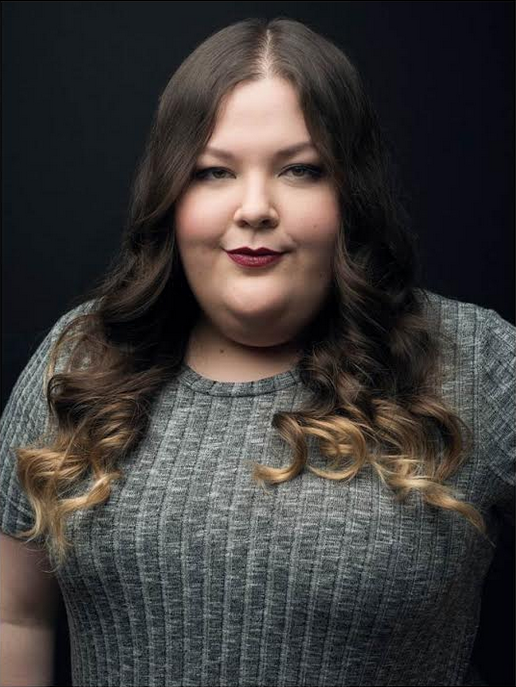 REGIONAL THEATRE
MY FAIR LADY				Mrs. Eynsford-Hill			Sharon Playhouse
												Dir. Richard Stafford AVENUE Q					Lucy The Slut/Puppeteer 1		Blue Canoe Productions
												Dir. Joey GraffTHE MARRIAGE OF FIGARO			Barbarina				The Hamilton Conservatory of the Arts
												Dir. Roland FixNEW YORK THEATRE

A MAN OF NO IMPORTANCE		Lily Byrne				Fredrick Loewe Theatre
												Dir. John Simpkins
CENDRILLON					Madame Le Haltiere			Fredrick Loewe Theatre
												Dir. Dallet NorrisMAN OF LAMANCHA			The House Keeper			Skirball Centre of the Performing Arts
												Dir. William Wesbrooks CAROUSEL					Nettie Fowler				Fredrick Loewe Theatre												Dir. William Wesbrooks
SEE WHAT I WANNA SEE			The Medium/Aunt Monica		Provincetown Playhouse												Dir. MK Lawson 
SOLO PERFORMANCES/CONCERTSBlame Canada!						54 BelowSteinhardt Singers						Yankee Stadium/Madison Square Garden
									Dir. MK Lawson & Caleb Hoyer
Hajjar Hooligans						54 BelowExpensive Cheese: A One-Woman Spectacular (Sort of.)	Pearl Company, Canadian Theatre Fest
									Director, Writer & ProducerEDUCATION/TRAININGNew York University, Masters of Music – Vocal Performance, Musical Theatre
Private Voice: Dianna HeldmanActing: Meg Bussert, William Wesbrooks, Michael Ricciardone, MK Lawson
Dance: Johnny Anzalone, MK LawsonCoaching: Eric Kang, Ben Baker, Caleb Hoyer, MK Lawson, William Wesbrooks, Michael Ricciardone
Alexander Technique: Marcia Lesser

Queen’s University, Bachelor of Arts Honours – TheatrePrivate Voice/Coaching: Sonia Reed, Marta Greta-Kicek, Tom SchillingActing: Chick Reid, Judy Fischer, Craig Walker, Tim Fort
Shakespeare Coach: Chick Reid

Shaw Festival Intensive
Acting: Sherry Flett, Guy Bannerman
Accents: Laurann Brown
SKILLSUndergraduate Thesis: Puppetry/Puppeteering, Competitive Volleyball, Softball and Basketball, Accents (Available Upon Request), Painting, Overtone Singing, Beat-boxing, Weep-Riffing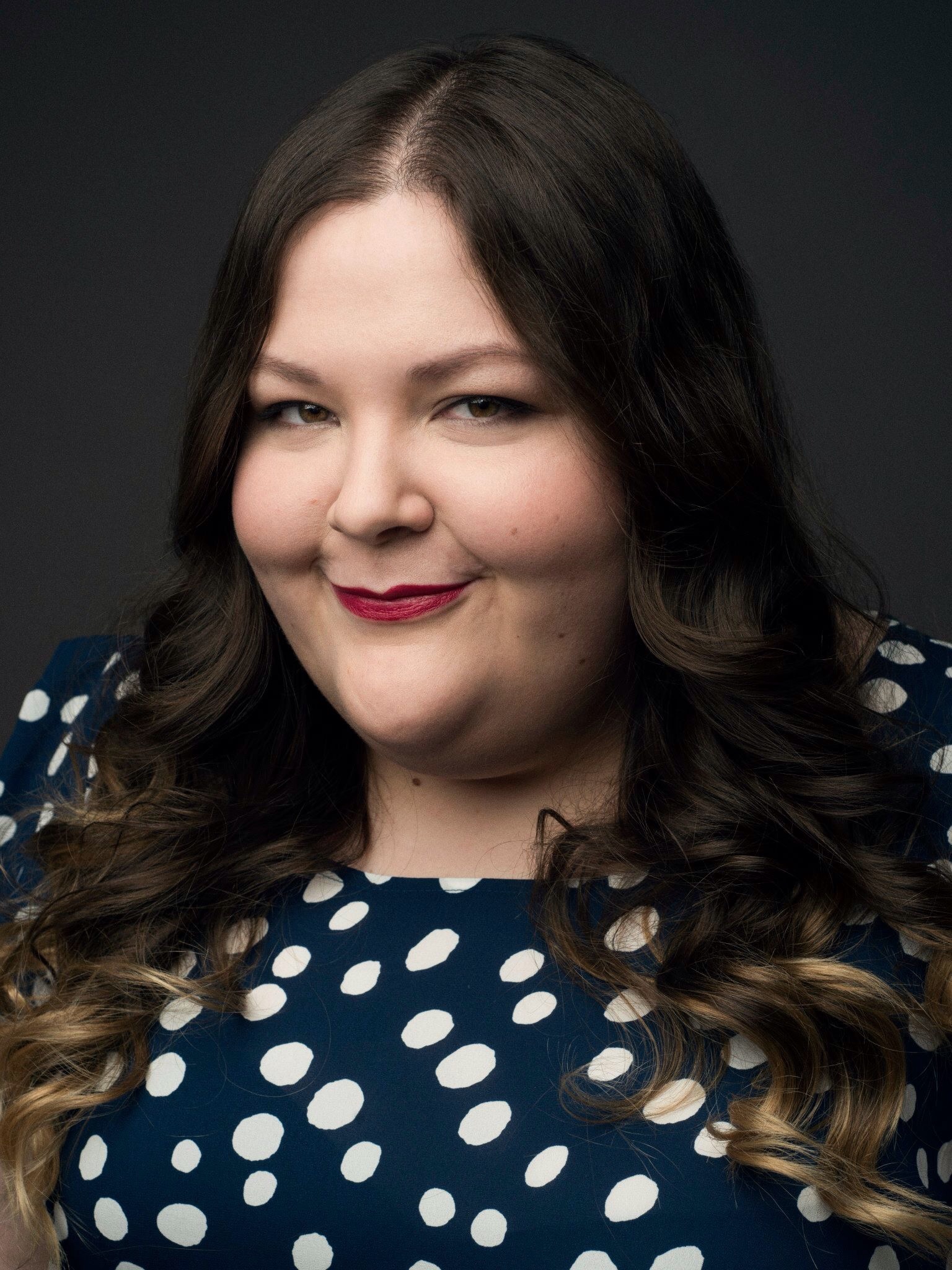 